 Oostkapelle 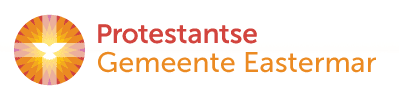 Orde van dienst voor zondagmorgen 30 december 2018 in de protestantse Zionskerk te Oostkapelle. Zondag na Kerstfeest.  Kleur: wit.  Predikant is ds. Ph.A. Beukenhorst, ouderling van dienst Lenie Molendijk-Vos, organist Jan Minderhoud.  Er is kindernevendienst o.l.v. Annemarie Geldof-Viergever.DIENST VAN DE VOORBEREIDINGZingen voorzang:   Liedboek 919:  strofen 1, 2, 3 en 4Welkom en mededelingen door de ouderling van dienstZingen (staande):  Liedboek Psalm 93: strofen 1 en 4   [intredepsalm v/d zondag]Inleiding / Stil gebed / Bemoediging en groet:	Ds.:         Onze hulp is in de naam van de Heer, die hemel en aarde gemaakt heeft,Allen:	    die trouw houdt tot in eeuwigheid,Ds.:         en niet zal loslaten wat in zijn Naam eenmaal tot leven is geroepen.         Genade, barmhartigheid en vrede, van God onze Vader en van Jezus Christus onze Heer.            Allen:	    AmenGebed van toenadering:Ds.:	Heer, onze God,        Allen:	 Vergeef ons wat wij misdedenDs.:	en laat ons in vrede leven        Allen:      Amen     (hierna weer zitten)Kyriegebed voor de nood van mens en wereldZingen glorialied:  Liedboek 487:  strofen 1, 2 en 3Gesprek met de kinderen Zingen:  ‘Wij gaan voor even uit elkaar’:  strofen 1, 2 en 3DIENST VAN HET WOORDGebed bij de opening van de BijbelLector Era Jacobse leest uit de Bijbel:  Lucas 2, 22 t/m 35 (NBV)Zingen:   Liedboek 159.a.:  strofen 1 en 2Bijbeluitleg en verkondigingMeditatief orgelspelZingen:  Liedboek 494: strofen 1, 2 en 4Kinderen komen terug uit de kindernevendienstDIENST VAN GEBEDEN EN GAVENDankgebed en voorbeden – met acclamatie Lied 833 (NL) ; Stil gebed; Onze Vader  Collecten: 1ste Kerkrentmeesterschap PGO, 2de Mission to Seafarers (Vlissingen)Bezinningstekst tijdens de collecte (tekst van Jan T. Bakker in het Liedboek, blz. 920]:         Trouwe God, U bent gekomen om ons los te maken van onze meest geheime en         hardnekkige angsten. Geef ons een rechte rug en een onbevreesd hart dat          niemand dienst dan U alleen. Amen. Zingen slotlied (staande):   Liedboek 418:  strofen 1, 2, 3 en 4Heenzending en zegen    /      Zingen (staande):   Liedboek 431.c.Drie punten    Groet in de hal van de kerkOntmoeting en koffiedrinken in de zaal naast de ruimte voor de eredienst        